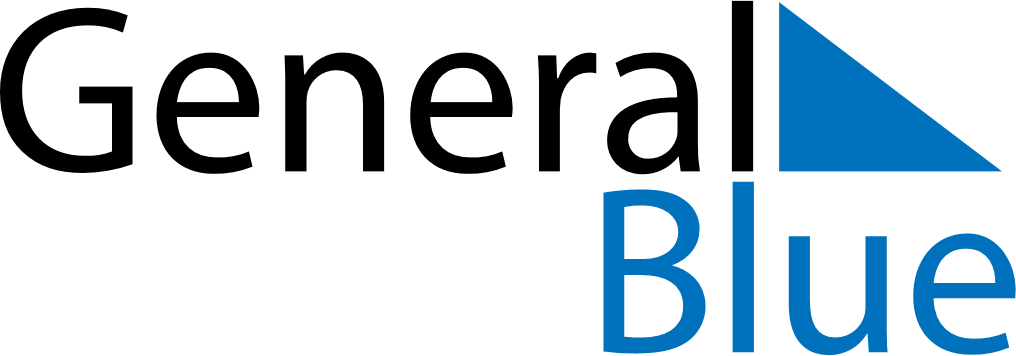 November 2024November 2024November 2024November 2024November 2024November 2024Hansi, Haryana, IndiaHansi, Haryana, IndiaHansi, Haryana, IndiaHansi, Haryana, IndiaHansi, Haryana, IndiaHansi, Haryana, IndiaSunday Monday Tuesday Wednesday Thursday Friday Saturday 1 2 Sunrise: 6:38 AM Sunset: 5:40 PM Daylight: 11 hours and 1 minute. Sunrise: 6:39 AM Sunset: 5:39 PM Daylight: 11 hours and 0 minutes. 3 4 5 6 7 8 9 Sunrise: 6:40 AM Sunset: 5:38 PM Daylight: 10 hours and 58 minutes. Sunrise: 6:41 AM Sunset: 5:38 PM Daylight: 10 hours and 57 minutes. Sunrise: 6:41 AM Sunset: 5:37 PM Daylight: 10 hours and 55 minutes. Sunrise: 6:42 AM Sunset: 5:36 PM Daylight: 10 hours and 54 minutes. Sunrise: 6:43 AM Sunset: 5:36 PM Daylight: 10 hours and 52 minutes. Sunrise: 6:44 AM Sunset: 5:35 PM Daylight: 10 hours and 51 minutes. Sunrise: 6:44 AM Sunset: 5:34 PM Daylight: 10 hours and 50 minutes. 10 11 12 13 14 15 16 Sunrise: 6:45 AM Sunset: 5:34 PM Daylight: 10 hours and 48 minutes. Sunrise: 6:46 AM Sunset: 5:33 PM Daylight: 10 hours and 47 minutes. Sunrise: 6:47 AM Sunset: 5:33 PM Daylight: 10 hours and 45 minutes. Sunrise: 6:48 AM Sunset: 5:32 PM Daylight: 10 hours and 44 minutes. Sunrise: 6:48 AM Sunset: 5:32 PM Daylight: 10 hours and 43 minutes. Sunrise: 6:49 AM Sunset: 5:31 PM Daylight: 10 hours and 42 minutes. Sunrise: 6:50 AM Sunset: 5:31 PM Daylight: 10 hours and 40 minutes. 17 18 19 20 21 22 23 Sunrise: 6:51 AM Sunset: 5:30 PM Daylight: 10 hours and 39 minutes. Sunrise: 6:52 AM Sunset: 5:30 PM Daylight: 10 hours and 38 minutes. Sunrise: 6:52 AM Sunset: 5:30 PM Daylight: 10 hours and 37 minutes. Sunrise: 6:53 AM Sunset: 5:29 PM Daylight: 10 hours and 36 minutes. Sunrise: 6:54 AM Sunset: 5:29 PM Daylight: 10 hours and 34 minutes. Sunrise: 6:55 AM Sunset: 5:29 PM Daylight: 10 hours and 33 minutes. Sunrise: 6:56 AM Sunset: 5:28 PM Daylight: 10 hours and 32 minutes. 24 25 26 27 28 29 30 Sunrise: 6:56 AM Sunset: 5:28 PM Daylight: 10 hours and 31 minutes. Sunrise: 6:57 AM Sunset: 5:28 PM Daylight: 10 hours and 30 minutes. Sunrise: 6:58 AM Sunset: 5:28 PM Daylight: 10 hours and 29 minutes. Sunrise: 6:59 AM Sunset: 5:28 PM Daylight: 10 hours and 28 minutes. Sunrise: 7:00 AM Sunset: 5:28 PM Daylight: 10 hours and 27 minutes. Sunrise: 7:00 AM Sunset: 5:27 PM Daylight: 10 hours and 26 minutes. Sunrise: 7:01 AM Sunset: 5:27 PM Daylight: 10 hours and 26 minutes. 